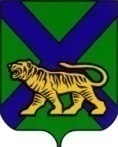 ТЕРРИТОРИАЛЬНАЯ ИЗБИРАТЕЛЬНАЯ КОМИССИЯ ПАРТИЗАНСКОГО РАЙОНАРЕШЕНИЕс. Владимиро-АлександровскоеОб определении избирательных участков для голосования    избирателей, являющихся инвалидами по зрению, с использованием специальных трафаретов и информационных материаловВ соответствии с частью 7 статьи 72   Избирательного кодекса Приморского края,  территориальная избирательная комиссия Партизанского района  РЕШИЛА:1. Определить избирательные участки № 2315, № 2317, расположенные в помещении районного Центра культуры и детского творчества (с.Владимиро-Александровское, ул. Комсомольская, д.24),          № 2305, расположенный в сельском Доме культуры (с.Фроловка,                    ул. Партизанская д.20), для голосования избирателей, являющихся инвалидами по зрению, с использованием специальных трафаретов и информационных материалов.2. Разместить информацию о зарегистрированных кандидатах, участвующих в выборах глав Владимиро-Александровского сельского поселения Партизанского муниципального района и Новицкого сельского поселения, о порядке заполнения избирательных бюллетеней, выполненную крупным шрифтом, на информационных стендах избирательных участков, определенных в пункте 1 настоящего решения.3. Направить настоящее решение в Избирательную комиссию Приморского края, участковые избирательные комиссии избирательных участков Партизанского муниципального района. 4. Разместить данное решение на сайте администрации Партизанского муниципального района в разделе «Территориальная избирательная комиссия Партизанского района» в информационно-телекоммуникационной сети «Интернет». 5. Контроль за исполнением настоящего решения возложить на председателя территориальной избирательной комиссии Партизанского района Ж.А. Запорощенко. 15.07.2019                                       № 748/175Председатель комиссииЖ.А. ЗапорощенкоСекретарь комиссииО.В. Белянина